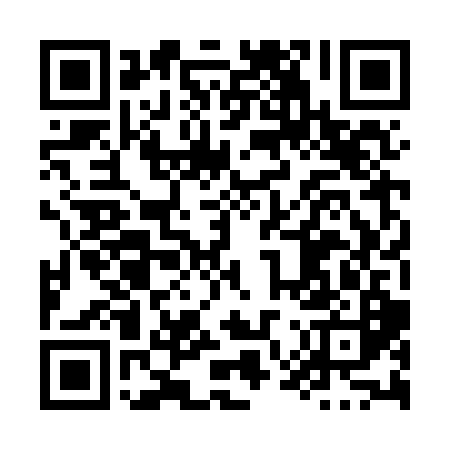 Prayer times for Harbour View South, Manitoba, CanadaWed 1 May 2024 - Fri 31 May 2024High Latitude Method: Angle Based RulePrayer Calculation Method: Islamic Society of North AmericaAsar Calculation Method: HanafiPrayer times provided by https://www.salahtimes.comDateDayFajrSunriseDhuhrAsrMaghribIsha1Wed4:146:041:256:318:4810:382Thu4:116:021:256:328:4910:403Fri4:086:001:256:338:5110:434Sat4:065:581:256:348:5210:455Sun4:035:571:256:358:5410:486Mon4:015:551:256:368:5510:507Tue3:585:531:256:368:5710:538Wed3:565:521:256:378:5810:559Thu3:535:501:256:389:0010:5810Fri3:505:491:256:399:0111:0011Sat3:485:471:256:409:0311:0312Sun3:455:461:256:419:0411:0513Mon3:435:441:246:429:0511:0814Tue3:405:431:256:429:0711:1015Wed3:385:421:256:439:0811:1316Thu3:355:401:256:449:1011:1517Fri3:335:391:256:459:1111:1818Sat3:315:381:256:469:1211:1919Sun3:315:361:256:479:1411:1920Mon3:305:351:256:479:1511:2021Tue3:305:341:256:489:1611:2122Wed3:295:331:256:499:1711:2123Thu3:295:321:256:509:1911:2224Fri3:285:311:256:509:2011:2325Sat3:285:301:256:519:2111:2326Sun3:275:291:256:529:2211:2427Mon3:275:281:256:529:2311:2528Tue3:265:271:266:539:2511:2529Wed3:265:261:266:549:2611:2630Thu3:265:251:266:549:2711:2631Fri3:255:251:266:559:2811:27